CHAP N2	 	     Nombres relatifs : addition et soustractionSommaireDéfinition des nombres relatifsRepérage sur une droite graduéeComparaison de nombres relatifsAddition et soustractionSynthèse des compétencesCHAP N2	 	     Nombres relatifs : addition et soustractionSommaireDéfinition des nombres relatifsRepérage sur une droite graduéeComparaison de nombres relatifsAddition et soustractionSynthèse des compétences		Je dois savoir…MaîtriseInsuffisanteMaîtriseFragileMaîtriseSatisfaisante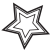 Très Bonne Maîtrise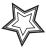 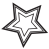 Exercices d’applicationPour préparer le contrôlePlacer un nombre relatif sur une droite graduéeFiche n°1Refaire les exercices faits en classeComparer deux nombres relatifsFiche N°2Refaire les exercices faits en classeAdditionner des nombres relatifsFiche N°3Refaire les exercices faits en classeSoustraire des nombres relatifsFiche N°4Refaire les exercices faits en classeRésoudre des problèmes faisant intervenir les nombres relatifsFiche N°5Refaire les exercices faits en classe		Je dois savoir…MaîtriseInsuffisanteMaîtriseFragileMaîtriseSatisfaisanteTrès Bonne MaîtriseExercices d’applicationPour préparer le contrôlePlacer un nombre relatif sur une droite graduéeFiche n°1Refaire les exercices faits en classeComparer deux nombres relatifsFiche N°2Refaire les exercices faits en classeAdditionner des nombres relatifsFiche N°3Refaire les exercices faits en classeSoustraire des nombres relatifsFiche N°4Refaire les exercices faits en classeRésoudre des problèmes faisant intervenir les nombres relatifsFiche N°5Refaire les exercices faits en classe